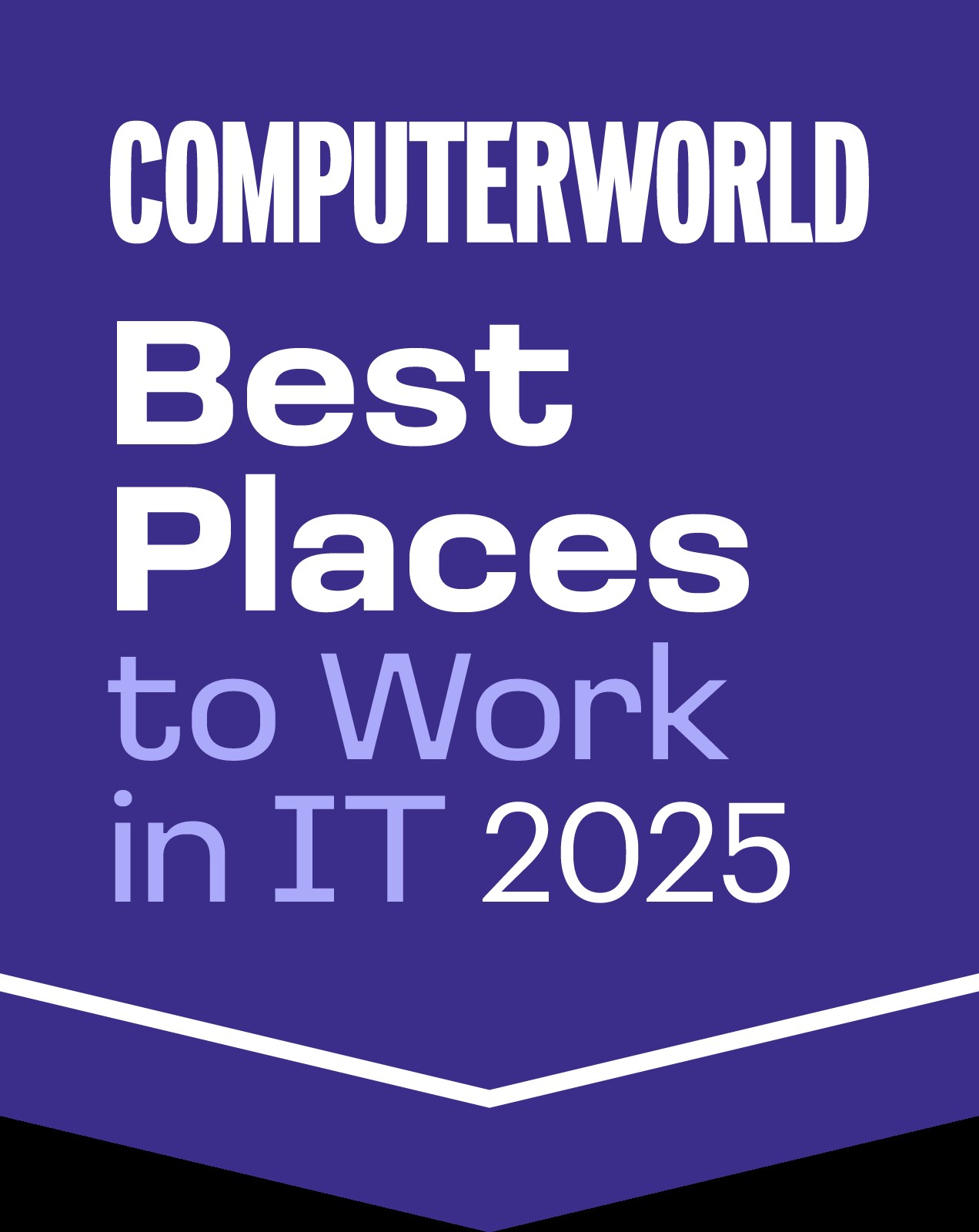 Computerworld Best Places to Work in IT 2025Computerworld’s Best Places to Work in IT program is now in its 31st year. As in the past, the goal of the program is to identify the best places to work for IT professionals. The Best Places to Work in IT is a global program. We ask that companies submit no more than one survey within any one country. If your company operates in multiple countries and you would like to submit a survey for your location only, please note this in the company name field (e.g., “Foundry North America” or “Foundry Germany”). If no location is specified in the company name, we will assume that the entry represents all locations worldwide. The deadline to submit the company survey is July 15, 2024. Honorees will be announced in December 2024 on Computerworld.com. As in the past, we will be evaluating companies within different company size groups: Large organizations (5,000 or more employees); Midsize (between 1,001 and 4,999 employees) and small organizations (employ 1,000 or fewer workers).Nominations will be evaluated by a panel of judges in each region based on a variety of criteria (e.g., benefits, diversity, training opportunities, health and wellness, innovation, fastest growing, etc.). There are multiple opportunities for IT departments to be recognized for their efforts to create the best possible work environment for employees.Before you begin the survey, we recommend visiting our website to read a detailed FAQ. This will answer many of the questions that may arise as you work on the survey. The Nomination form should be completed by an individual who is familiar with or has access to employment statistics and financial data, as well as benefits policies and programs for your IT department and company. The survey should be completed on behalf of all employees, not just your IT unit, unless otherwise specified. Specific sections of the survey are devoted to your IT employees.To be considered as a Best Places to Work in IT honoree:•	Companies must have a minimum of 100 total employees, and a minimum of 5 IT employees •	In most cases, we prefer to have the parent organization, rather than subsidiaries or affiliates, apply for the Best Places to Work in IT list.  However, a subsidiary or affiliate may be eligible, providing that it stands out as a separate entity from the parent organization, with separate business functions, IT leadership and so on.  A subsidiary may also be eligible to apply separately if its parent organization is a holding company.  In those cases, the parent organization and subsidiary may be able to apply separately.  We encourage organizations to contact us at bestplaces@computerworld.com, and our Best Places team will evaluate the submissions on a case-by-case basis.In the context of this survey, we define IT workers as those who provide technology support and services to their own company, or to multiple companies through their work at an IT service provider.  Workers who would *not* be included are administrative support staff for the IT department, staff who work in communications or PR for the technology department, IT contractors, or those staff whose primary role is in product development for outside sales.Companies that withhold information used to rank the finalists will have points deducted from their ranking. Answers that are left blank or have unexplained N/As will be assumed to be 0 (zero).  Note: We no longer require organizations to reveal the number of IT employees or IT managers who are women. Although rankings are affected by this diversity data, Computerworld will not reveal whether an organization declined to provide it.Companies must provide answers to questions related to data we run in our feature stories and graphics in order to be considered.  Please see below for the types of required information that are typically shared publicly.•	Company name•	Location•	Industry•	Website•	Total number of employees•	Total number of IT employees•	Percentage of IT employee turnover•	Percentage of IT employee promotions•	Number of training days offered per IT employee•	Information from an essay regarding what’s special about your company and IT department.Most other data is reported as an aggregate of the responses from Best Places honorees.Best Places Privacy PolicyData collected in the Computerworld Best Places to Work in IT Nomination form resides on a secure server in Fitchburg, MA, United States, which prevents network transactions from being decoded, thus preserving the privacy of sensitive company data. The information gathered in this Nomination form is used to evaluate Best Places nominees and develop stories about the honorees for online publication. Computerworld will neither share nor sell the sensitive company data provided by survey participants. Should your company be named one of the Best Places to Work in IT honorees, contact information for your organization’s corporate communications representative may be used to send this individual information (boilerplates and press release information, logos) related to that placement. That same contact information may be shared with Computerworld’s sales partner, The YGS Group, for the purpose of offering commemorative items, logo licensing, benchmark reports and advertising opportunities.Some technical notes You will be able to save your partially completed survey as many times as necessary. Please save your unique URL in order to re-enter the survey. When you return to the survey, you will be able to review/modify questions that you have already answered.  In addition, we provide a "user-friendly" version of the Company survey on our FAQ page in Microsoft Word .doc format for you to use as a guide. We recommend using this version to work with and then transferring your answers to the live form.If an answer requires a numerical response, DO NOT put in an explanation or words in the response field. Instead, use the addendum at the end of the section to annotate your answer. If, in response to an answer, you have a range, such as 10% to 50% or 9 to 12 weeks or $1,000 to $5,000, take the average of the ranges and make a note that you did so in the addendum section.If, upon filling out the Word version of the form, you realize that you can’t answer a question, please contact bestplaces@computerworld.com to determine how to proceed before you begin.  Do not enter 0 (zero) or 999, for example, in order to continue.To maintain equity, most answers are required. Each section of the form will have an addenda space for issues that arise with survey questions that you feel you need to address or amend. Please email bestplaces@computerworld.com with any questions.Click here https://www.computerworld.com/about/privacy.html to view Computerworld’s privacy policy.We appreciate your participation. Please complete and submit the survey by July 15, 2024. *Please note: A response is REQUIRED for each question. Some questions allow a "Decline to answer" response.SECTION 1. IT Employee InformationSurvey Contact Please provide your contact information (later in the survey we'll ask for other company contacts, such as those from the HR and IT departments). We will contact you on survey matters such as questions, problems, updates, etc.:Name:Title:Company: Phone:Email:1a. Where is your company headquartered? If you are nominating a regional division, please select the location of the regional headquarters. [DROP DOWN COUNTRY LIST]1b. In which regions does the company operate? (Select all that apply.)AfricaAsia PacificCanadaCentral AmericaEastern EuropeWestern EuropeMiddle EastSouth AmericaUnited States (including Puerto Rico)Other region2.	What is the total number of employees at your company?  Please answer this question on behalf of your entire company, not just your IT unit. The answer to this question may appear publicly and is required to be eligible for consideration.  If your company does not track this information, please provide an estimate.Today _____ 12 months ago_____3.	What is the total number of full-time IT employees* at your company? * Answers should be based on those IT workers who provide technology support and services to their own company, or to multiple companies through their work at an IT service provider.  Workers who should *not* be included are administrative support staff for the IT department, staff who work in communications or PR for the technology department, IT contractors, or those staff whose primary role is in product development for outside sales. The answer to this question may appear publicly and is required to be eligible for consideration.  If your company does not track this information, please provide an estimate.Today _____12 months ago_____4.	What is the total number of part-time IT employees at your company?The answer to this question may appear publicly and is required to be eligible for consideration.  If your company does not track this information, please provide an estimate.Today _____12 months ago_____5.	What is the total number of temporary/contract IT workers at your company, including temporary IT, contract IT, and IT workers from managed service providers? PLEASE NOTE: Declining to provide this data will mean lost points as your score is tallied.Today _____12 months ago_____[ ] Decline to answerFor the purposes of this survey, an IT manager is defined as someone who is responsible for running an IT department or area. This person may oversee the operations or projects, manage an IT team or be responsible for budget or spending in that IT department or area.6.	 How many IT managers are employed at your company? (Please include both full-time and part-time managers.) ___7.	 How many IT staff (non-managers) are employed at your company? (Please include both full-time and part-time staff.) ___ADDENDUM FOR SECTION 1 REGARDING IT EMPLOYEES:Please place comments or explanations pertaining to questions in this section here. [When entering comments, please DO NOT hit the tab or the return key in order to submit complete information. Please use plain text - no formatting such as bullets, etc.](5,000-character limit, or about 800 words)SECTION 2: Diversity, Equity and Inclusion (DEI)Please note we may ask for verification and/or further clarification regarding your answers.This next section addresses workforce diversity. Declining to provide this data will impact your score in this area, but the fact that you decline to answer will not be made public.8. Which of the following types of IT employee data does your organization collect and analyze? (Select all that apply.)Demographics (such as age, gender, ethnicity, race, and/or sexual orientation)Number of senior IT leaders by demographic Number of promotions by demographicDifferences in compensation by demographicOther (specify) ___________None of the above9.	 How many IT managers at your company are women? (Please include both full-time and part-time managers.) _____[ ] Decline to answer10.	 How many IT staff (non-managers) at your company are women?_____ [ ] Decline to answerQ11 AND Q12 ARE ASKED OF U.S. COMPANIES ONLY (Q1a = United States)11. How many U.S.-based IT managers at your company identify as part of a minority group (e.g., Black/African American, Asian/Pacific Islander, Native American/Alaskan Native, Hispanic/Latin or other)? ____ [ ] Decline to answer12.	 How many U.S.-based IT staff (non-managers) at your company identify as part of a minority group? ____ [ ] Decline to answer13. Does your organization have a documented strategy outlining your approach and objectives related to DEI (diversity, equity, and inclusion)?Yes, we have a documented strategyNo, we do not have a documented strategyDecline to answer14. Does your company have a role or team in place that is dedicated to promoting workplace diversity and ensuring all employees feel a sense of inclusion? (Select all that apply.)Yes, we have a role in place dedicated to promoting workplace diversity and inclusionYes, we have a team of employees dedicated to promoting workplace diversity and inclusionNo, there is no role or team in place dedicated to promoting diversity and inclusion at our company [EXCLUSIVE]Decline to answer [EXCLUSIVE]15. Which of the following steps is your company taking to promote workplace diversity, equity and inclusion (DEI)? (Please select all that apply.)Recruitment strategies aimed at attracting diverse employees (e.g., leveraging diverse job boards, rewarding diverse referrals)Providing targeted internships for women and/or minoritiesOffering mentorship programs Offering diversity and inclusion training Celebrating employee differences Creating employee resource groups based on common goals and interests Incorporating accessibility into product and/or technology strategies (e.g., text to speech, braille displays, accessible keyboards, etc.)Offering transparency into the metrics used to measure progress with DEI InitiativesCollecting feedback on a regular basis from employees regarding progress with DEI initiatives (via survey, open meeting, etc.)Other (specify) _______________None [EXCLUSIVE]16. How is your organization’s leadership held accountable for DEI objectives? RADIO BUTTONSLeaders do not have specific DEI goalsLeaders are tasked with specific DEI goals but progress is not formally measuredLeaders are evaluated regarding their progress with specific DEI goals Leaders are evaluated regarding their progress with specific DEI goals and the outcome impacts compensationNot applicable17. Which of the following types of DEI training does or will your company offer in 2024? (Please select all that apply.)Unconscious bias Cultural competency Civility Sensitivity Creating an inclusive workspace Preventing discrimination and harassment Other (specify) ____NoneDecline to answer18. Please use this space to elaborate on any actions your company has taken specific to your IT organization to promote workforce diversity and inclusion, such as recruitment practices, training, celebrations, etc. When entering comments, please DO NOT hit the tab or the return key in order to submit complete information. [Please use plain text - no formatting such as bullets, etc.](5,000-character limit, or about 800 words)ADDENDUM FOR SECTION 2 REGARDING DIVERSITY, EQUITY AND INCLUSION:Please place comments or explanations pertaining to questions in this section here.  [When entering comments, please DO NOT hit the tab or the return key in order to submit complete information.  Please use plain text - no formatting such as bullets, etc.](5,000-character limit, or about 800 words)SECTION 3: IT GrowthPlease note we may ask for verification and/or further clarification regarding your answers.19. How has the total number of your company’s IT employees (both full-time and part-time) changed over the past 3 years (since 2021)?IncreasedBy what percentage did the head count increase? (Please round to the nearest whole number.) _____%Decreased	By what percentage did the head count decrease? (Please round to the nearest whole number.) _____%Remain the same We do not have a record of this information20.	Do you estimate that the total number of your company’s IT employees (both full-time and part-time) in your current fiscal year will increase, decrease or remain the same compared to the previous fiscal year? Increase	By what percentage will the head count increase? (Please round to the nearest whole number.) _____%Decrease	By what percentage will the head count decrease? (Please round to the nearest whole number.) _____%Remain the same 21.	 What was your organization’s approximate IT employee turnover rate for your most recently completed fiscal year? Turnover includes voluntary separations (retirements, job changes) and involuntary separations (layoffs, dismissals, firings).The answer to this question may appear publicly and is required to be eligible for consideration. If your company does not track this information, please provide an estimate. (Please round to the nearest whole number.) ____ %[ ] Decline to answer22. What NEW skills is your IT organization planning to hire over the next 12 months?  (Please select all that apply.)AI/machine learningBlockchainCloud/Multi-cloudComplianceData science/analyticsData visualizationDevelopment (UI/UX, microservices, etc.)DevOps/Agile methodsDigital transformationInfrastructure and operationsInternet of Things (IoT)IT services (e.g., ITIL, IT project management)IT/cyber securityNetwork operationsProductivity and collaboration toolsProfessional development/leadershipProgramming languages/toolsOther (specify) _______________ None23. With the total equal to 100%, approximately what percent of your organization’s IT needs are handled in-house today and what percent are outsourced to a third party (e.g., contractors, service providers, consultants)? In-house	_____% Outsourced	_____% TOTAL=100%[ ] Don’t know24. Please record your organization’s total approximate gross revenue/sales for the past three fiscal years. Do not use commas, decimal points or symbols.  Please write out the whole number; do not write 1B or 2M etc.[FORCE SELECTION OF ONE CURRENCY]FY2023: ___________________ [ ] USD  [ ] GBP [ ] Euro   [ ] Decline to answer FY2022: ___________________ [ ] USD  [ ] GBP [ ] Euro   [ ] Decline to answerFY2021: ___________________ [ ] USD  [ ] GBP [ ] Euro   [ ] Decline to answerADDENDUM FOR SECTION 3 REGARDING IT GROWTH:Please place comments or explanations pertaining to questions in this section here. [When entering comments, please DO NOT hit the tab or the return key in order to submit complete information. Please use plain text - no formatting such as bullets, etc.](5,000-character limit, or about 800 words)SECTION 4: Employee Retention and EngagementPlease note we may ask for verification and/or further clarification regarding your answers.25.	 What percentage of your company’s IT employees were promoted in the latest fiscal year? The answer to this question may appear publicly and is required to be eligible for consideration.  If your company does not track this information, please provide an estimate. (Please round to the nearest whole number.)____%[ ] Decline to answer26.	In your most recently completed fiscal year, did your company implement any salary freezes or salary cuts among IT employees? (Select all that apply.)Yes, salary freezesYes, salary cutsNoDon’t knowRefuse to answer27. What percentage of your IT employees worldwide received a salary increase in 2024?____ %[ ] Unsure[ ] Refuse to answer28.In 2023, what percent of open IT positions were filled from within the company versus outside recruitment? _____%[ ] Unsure[ ] We did not have any open IT positions in 202329.	 How often does your company conduct a survey of IT employee satisfaction?More than once a yearOnce a yearOnce every two yearsLess often than every two yearsNever30. Do IT employees at your company formally evaluate their managers each year? YesNo 31.What actions does your company take to boost employee engagement and morale? (Select all that apply.)Encouraging managers to have “open door” policiesHosting employee appreciation events (physical and/or virtual)Rewarding effective, competent employees with bonuses or other high value itemsHosting volunteer daysBuilding clear career paths for employees with attainable milestonesOffering free career development services/consultationsOther action (specify) _________None32. Describe one or two actions your company is taking to keep IT employees engaged and satisfied. For instance, elaborate on special recognitions, rewards, services, or other retention programs.When entering comments, please DO NOT hit the tab or the return key in order to submit complete information. [Please use plain text - no formatting such as bullets, etc.](5,000-character limit, or about 800 words)[ ] Decline to answerADDENDUM FOR SECTION 4 REGARDING EMPLOYEE RETENTION AND ENGAGEMENT:Please place comments or explanations pertaining to questions in this section here.  [When entering comments, please DO NOT hit the tab or the return key in order to submit complete information.  Please use plain text - no formatting such as bullets, etc.](5,000-character limit, or about 800 words)SECTION 5: Remote/Hybrid WorkPlease note we may ask for verification and/or further clarification regarding your answers.33. How much autonomy do IT employees have over where they perform their jobs (e.g., remotely, in a company facility, or some blend of these options)? RADIO BUTTONSHigh level of autonomy – IT employees have the freedom to choose where they work on any given dayModerate level of autonomy – IT employees have some choice, but this needs to be approved by the company and/or meet specific parametersLow/No autonomy – The company makes the decision regarding where IT employees work without soliciting input34. What percentage of your workforce do you anticipate will be in-office, hybrid, or fully remote for the foreseeable future? Office only  ___ % Remote only  _____ %Hybrid (remote and one or more office locations)   _____% TOTAL = 100%35. Does your organization have a formal policy regarding flexible work? RADIO BUTTONSYes, we have put a formal policy in placeNot yet, we are developing a policy No, and we do not plan to create formal policy36. Describe what actions your company has taken to enable flexible work, such as deploying new technologies or equipment, provisioning employees with laptops or other hardware and software, leveraging new forms of communication, ensuring the inclusivity of employees in all locations, etc. What strategies has your company implemented to ensure IT employees feel supported regardless of where they are working?When entering comments, please DO NOT hit the tab or the return key in order to submit complete information. [Please use plain text - no formatting such as bullets, etc.](5,000-character limit, or about 800 words)[ ] Decline to answer37.       What strategies has your company implemented to support the safety and wellbeing of IT employees and others working from home on an ongoing basis, and how are you ensuring a safe return to the office (if applicable)?When entering comments, please DO NOT hit the tab or the return key in order to submit complete information. [Please use plain text - no formatting such as bullets, etc.](5,000-character limit, or about 800 words)[ ] Decline to answerADDENDUM FOR SECTION 5 REGARDING REMOTE/HYBRID WORKPlease place comments or explanations pertaining to questions in this section here.  [When entering comments, please DO NOT hit the tab or the return key in order to submit complete information.  Please use plain text - no formatting such as bullets, etc.](5,000-character limit, or about 800 words)SECTION 6: Benefits and CompensationPLEASE NOTE: This is a global survey, therefore not all question options in this section will be applicable for all companies. Your company’s score will NOT be impacted if you do not offer a benefit that is unavailable or uncommon in your region.We may ask for verification and/or further clarification regarding your answers.38.	 Which of the following compensation packages are offered to your IT employees? (Select all that apply):Individual employee performance bonusesProfit sharing or employee stock ownership programPension plan/Retirement fund (such as 401(k)/403(b) in the US)Overtime payComp time for overtime hours workedStock optionsEmployee referral bonus programOther (specify)None of the above38a.	If “Pension plan/Retirement fund” offered in Q38 ask: Does your company match employee contributions to the 401(k)/403(b) plan?YesNo39.	 Which of the following benefits are offered to your IT employees? (Select all that apply):Personal time off (includes sick, vacation, personal/annual leave days) Private health insuranceFlexible hoursCorporate/employee wellness program including onsite fitness center or fitness membership reimbursement, smoking-cessation programs, health screenings, wellness education, etc.Employee Assistance Programs (EAP)College/University tuition reimbursementReimbursement for technology certificationsContinuing education/executive education programsLife insuranceShort-term disability insurance (STD)Long-term disability insurance (LTD)Domestic partner/spousal equivalent benefitsSame-sex partner benefitsNondiscrimination policy regarding sexual orientation Job sharingCompany-subsidized childcareFree childcare Back-up childcareOnsite childcareElder care and/or servicesPaid sabbaticalsUnpaid sabbaticalsOnsite conciergeCompany-supported affinity groups Other (specify) ___________NoneASK ONLY IF “PRIVATE HEALTH INSURANCE” SELECTED IN Q39:	39b.	 Does your company’s private health insurance program offer any of the following to your IT employees?  (Select all that apply)DentalVisionPretax programs for uncovered medical expenses (for example, flexible medical spending program) Fertility servicesMental health servicesAlternative treatment optionsLong-term careNone of the above40. If PTO selected in Q39 ask: How many total days of paid time off (vacation, sick, and personal days but not local or national holidays) on average are offered after 1 day of service? ___days[ ] Check here if there is no set maximum/unlimited paid time off days after 1 day41.	 If PTO selected in Q39 ask: How many total days of paid time off (vacation, sick, and personal days but not local or national holidays) on average are offered after 10 years of service? ___days [ ] Check here if there is no set maximum/unlimited paid time off days after 10 years42. If Affinity Groups selected in Q39 ask: What company-sponsored affinity groups are available at your organization (e.g., women in IT, BIPOC, veterans, etc.)? List all that apply. 43.	 How many weeks of fully and partially paid maternity leave does your company offer to your IT employees *not* including employees’ vacation days, sick days, personal days, floating holidays and/or disability leave? We understand that length of leave and whether the leave is fully or partially paid can differ based on years at the company and other factors. The total number of weeks below should be the maximum number of fully and partially paid weeks offered at your company.___ fully paid weeks___ partially paid weeks43a. Please make sure that the numbers you provided did not include employees’ vacation days, sick days, personal days, floating holidays and/or disability leave, and reflect just the number of weeks of fully and partially paid maternity leave your company offers to IT employees.___Fully paid weeks [ ] This answer is correct [ ] Change my answer___Partially paid weeks[ ] This answer is correct[ ] Change my answer44.	How many weeks of fully and partially paid paternity leave does your company offer to your IT employees *not* including the employees' vacation days, sick days, personal days, floating holidays and/or disability leave? We understand that length of leave and whether the leave is fully or partially paid can differ based on years at the company and other factors. The total number of weeks below should be the maximum number of fully and partially paid weeks offered at your company.___ fully paid weeks___ partially paid weeks44a. Please make sure that the numbers you provided did not include employees’ vacation days, sick days, personal days, floating holidays and/or disability leave, and reflect just the number of weeks of fully and partially paid paternity leave your company offers to IT employees.Fully paid weeks[ ] This answer is correct[ ] Change my answerPartially paid weeks[ ] This answer is correct[ ] Change my answerADDENDUM FOR SECTION 6 REGARDING BENEFITS AND COMPENSATION:Please place comments or explanations pertaining to questions in this section here. [When entering comments, please DO NOT hit the tab or the return key in order to submit complete information. Please use plain text - no formatting such as bullets, etc.](5,000-character limit, or about 800 words)SECTION 7: IT Career Development/TrainingPlease note we may ask for verification and/or further clarification regarding your answers.For the following questions on training, please include both in-house as well as external training.45.	Will the overall training budget for IT employees increase, decrease or remain the same for your current fiscal year compared with your company’s most recently completed fiscal year? IncreaseDecreaseNo change 46.	How many days of in-person or remote training was a typical IT employee at your company eligible for during your most recently completed fiscal year? The answer to this question may appear publicly and is required to be eligible for consideration. If your company does not track this information, please provide an estimate.___ days per typical IT employee [ ] No set maximum47.	 Does your company have formal mentoring programs for IT employees? YesNo48. Which of the following types of training are available to your IT employees today? (Please select all that apply.)Technical trainingTechnical certification programsBusiness skills (e.g., communications or public speaking, etc.)Professional/career developmentManagement trainingHealth and wellnessOther (specify) _________None49. What percent of the training programs your company offers are accessible to all IT employees regardless of where they work (e.g., remote options, options in different time zones, etc.)?_____ %[ ] Unsure50. Tell us about any unique training programs/options offered to IT employees at your company. For instance, mentoring, cross-training, job shadowing, etc.When entering comments, please DO NOT hit the tab or the return key in order to submit complete information. [Please use plain text - no formatting such as bullets, etc.](5,000-character limit, or about 800 words)ADDENDUM FOR SECTION 7 REGARDING IT TRAINING:Please place comments or explanations pertaining to questions in this section here.  [When entering comments, please DO NOT hit the tab or the return key in order to submit complete information.  Please use plain text - no formatting such as bullets, etc.](5,000-character limit, or about 800 words)51. [OPTIONAL] Please briefly describe an interesting, challenging, or innovative project your IT team has worked on in the past year — for example, low-code implementation, digital twin deployment, or a generative AI pilot. What is your IT team most proud of or excited about?When entering comments, please DO NOT hit the tab or the return key in order to submit complete information. [Please use plain text - no formatting such as bullets, etc.](5,000-character limit, or about 800 words) 52. [OPTIONAL] Lastly, taking into account the different topics covered in this survey, please describe one or two things that make your company stand out as a best place to work for IT employees. For instance, name a unique benefit your company offers, ways your company rewards outstanding performance, what your IT workers value most about the work environment or what's special about your career development or retention programs.When entering comments, please DO NOT hit the tab or the return key in order to submit complete information. [Please use plain text - no formatting such as bullets, etc.](5,000-character limit, or about 800 words)SECTION 8. Company Contacts and Information53.	 Please provide the contact information for your company’s corporate communications department here.  This individual will receive information (boilerplates and press release information, logos) from Computerworld, should your company be named as one of the Computerworld Best Places to Work in IT honorees. In addition, this individual may be contacted by Computerworld’s sales partner, The YGS Group, regarding the purchase of commemorative items, logo licensing and advertising opportunities.Name:   Title:   Phone:  Email:  54.	 Please provide the contact information for your company’s HR department contact here. Name:   Title:   Phone:  Email: 55.	 Please provide the contact information for your company’s CIO or head of IT here. Name:   Title:   Phone:  Email: Company Information: Please answer on behalf of your entire company, not just your IT unit, unless otherwise specified. 56.	 Full company name (please include the complete company or organization name here, not the name of the IT unit):Street address:   City:   Country: [DROP DOWN LIST]Postal code:  Company's URL: http://   Company’s career page URL: http://   57.	 If your company is a subsidiary/division of another company, please list the parent company here.  (Note that in most cases, we prefer to have the parent organization, rather than subsidiaries or affiliates, nominate the company for the Best Places to Work in IT program.  However, a subsidiary or affiliate may be eligible, providing that it stands out as a separate entity from the parent organization, with separate business functions, IT leadership and so on.  A subsidiary may also be eligible to apply separately if its parent organization is a holding company.  In those cases, the parent organization and subsidiary may be able to apply separately.  We encourage organizations to contact us at bestplaces@computerworld.com, and our Best Places team will evaluate the submissions on a case-by-case basis.)  [OPEN ENDED FIELD][ ] We are not a subsidiary/division of another company58.	 What is your organization's primary line of business?AgricultureAutomotiveBiotechnology	Business services/consulting (noncomputer-related)Computer dealer/resellerConstruction/miningDefense/aerospaceEducationEnergy/utilitiesGovernment: FederalGovernment: State or localFinanceFood industryInsuranceIT/computer-related services/consulting	Health/medical servicesManufacturing (computer-related)Manufacturing (noncomputer-related)Media/EntertainmentPharmaceuticalReal estateRetail tradeTelecommunications		Transportation and logisticsTravelWholesale tradeOther (please specify) ______________ADDENDUM FOR SECTION 8 REGARDING COMPANY CONTACTS AND INFORMATION.Please place comments or explanations pertaining to questions in this section here. [When entering comments, please DO NOT hit the tab or the return key in order to submit complete information. Please use plain text - no formatting such as bullets, etc.](5,000-character limit, or about 800 words)SUBMIT RESPONSESAre you sure you are ready to submit?I certify that the information provided is correct to the extent of my knowledge and that I understand the information will be used in accordance with Computerworld’s Privacy Policy LINK https://www.computerworld.com/about/privacy.html SUBMIT [ ]Your survey was successfully submitted.  Thank you for your valued time and participation!What’s next? You will be notified by the Best Places to Work in IT team regarding your nomination status in October of 2024. At that time, we will share further information about the official announcement.Below is the Best Places to Work in IT timeline, which includes your action items and deadlines.Nominations open:  Week of April 8, 2024July 15, 2024: DEADLINE to submit company surveyNovember 2024: Organizations will be notified of their standings on the Best Places to Work in IT 2025 list. December 2024: List of Best Places to Work in IT honorees is published on Computerworld.com Please email bestplaces@computerworld.com with any questions.  All correspondence should include your company name, as well the topic of your email in the subject line.If you need to send any additional addenda or information as attachments, please email bestplaces@computerworld.com.  Please be sure to include your company name and the topic of the email in the subject line.Click here to go to www.computerworld.comThank you,Computerworld’s Best Places to Work in IT Team